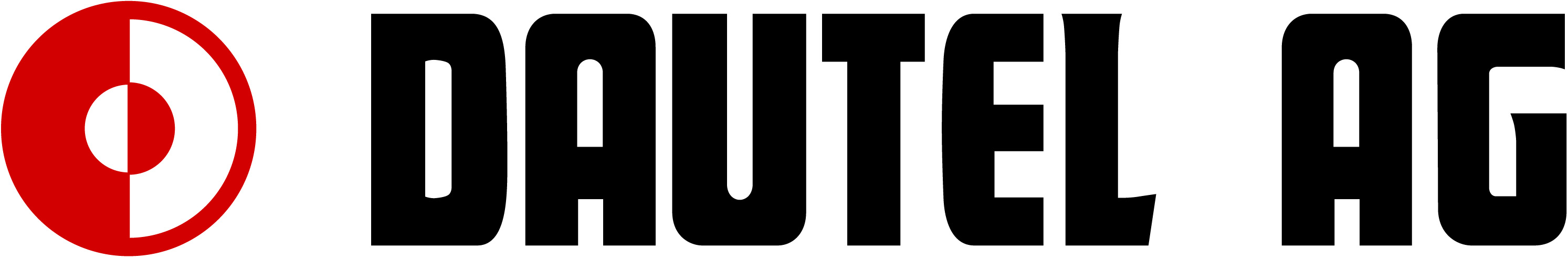 Mülibach 2	Tél. 052 687 08 38	info@dautel.chCH-8217 Wilchingen	Fax 052 687 08 20	www.dautel.chLe certificat de garantie dûment complété doit être envoyé au plus tard 2 semaines après la date de réparation. Nos dispositions de garantie font partie de cette requête de garantie.	Produit Dautel:	     Produit Dautel:	     Produit Dautel:	     Demandeur / Destinataire de l'avoirDate:       Nom du demandeur:Demandeur / Destinataire de l'avoirDate:       Nom du demandeur:Demandeur / Destinataire de l'avoirDate:       Nom du demandeur:Type:	     Type:	     Type:	     Demandeur / Destinataire de l'avoirDate:       Nom du demandeur:Demandeur / Destinataire de l'avoirDate:       Nom du demandeur:Demandeur / Destinataire de l'avoirDate:       Nom du demandeur:Numéro de fabrication	     Numéro de fabrication	     Numéro de fabrication	     Demandeur / Destinataire de l'avoirDate:       Nom du demandeur:Demandeur / Destinataire de l'avoirDate:       Nom du demandeur:Demandeur / Destinataire de l'avoirDate:       Nom du demandeur:Utilisateur de l'appareil	     Utilisateur de l'appareil	     Utilisateur de l'appareil	     Demandeur / Destinataire de l'avoirDate:       Nom du demandeur:Demandeur / Destinataire de l'avoirDate:       Nom du demandeur:Demandeur / Destinataire de l'avoirDate:       Nom du demandeur:Réclamation pour pièce de remplacement de la facture N°      Réclamation pour pièce de remplacement de la facture N°      Réclamation pour pièce de remplacement de la facture N°      Demandeur / Destinataire de l'avoirDate:       Nom du demandeur:Demandeur / Destinataire de l'avoirDate:       Nom du demandeur:Demandeur / Destinataire de l'avoirDate:       Nom du demandeur:Réparation effectuée le:	     Réparation effectuée le:	     Réparation effectuée le:	     Demandeur / Destinataire de l'avoirDate:       Nom du demandeur:Demandeur / Destinataire de l'avoirDate:       Nom du demandeur:Demandeur / Destinataire de l'avoirDate:       Nom du demandeur:Important!Les pièces usagées réclamées ont été envoyées le………….  par ………………………………………..pour expertise à DAUTEL AG.Prière de joindre le bon de livraison pour les pièces usagées.Important!Les pièces usagées réclamées ont été envoyées le………….  par ………………………………………..pour expertise à DAUTEL AG.Prière de joindre le bon de livraison pour les pièces usagées.Important!Les pièces usagées réclamées ont été envoyées le………….  par ………………………………………..pour expertise à DAUTEL AG.Prière de joindre le bon de livraison pour les pièces usagées.Demandeur / Destinataire de l'avoirDate:       Nom du demandeur:Demandeur / Destinataire de l'avoirDate:       Nom du demandeur:Demandeur / Destinataire de l'avoirDate:       Nom du demandeur:Description défaut / panne:Défaillance / Défaut:Solution:Description défaut / panne:Défaillance / Défaut:Solution:Description défaut / panne:Défaillance / Défaut:Solution:Description défaut / panne:Défaillance / Défaut:Solution:Description défaut / panne:Défaillance / Défaut:Solution:Description défaut / panne:Défaillance / Défaut:Solution:PièceArticle N°DésignationDésignationPrix unitaire  CHF netPrix total   CHF net1plus 10% indemnité de gestion pièces originales Dautelplus 10% indemnité de gestion pièces originales Dautelplus 10% indemnité de gestion pièces originales DautelHeures de travailHeures de travail135.00Numéro d'avoirNuméro d'avoirMontant totalRempli par l'entreprise DAUTEL AG:Rempli par l'entreprise DAUTEL AG:Rempli par l'entreprise DAUTEL AG:La demande est:La demande est:La demande est:acceptée acceptée avec modifications refusée Justification en cas de refus:Justification en cas de refus:………………………………………………………………………………………………………………………………………………………………………………………………………………………………………………………………………………………………………………………………………………………………………………………………………………………………………………………………………………………………………………………………………………………………………………………………………………………………………………………………………………………………Les pièces usagées ont été:Les pièces usagées ont été:Les pièces usagées ont été:Les pièces usagées ont été:envoyées à la casse stockées réparées réexpédiées Wilchingen, …………………………………….Wilchingen, …………………………………….Dautel AGDautel AG